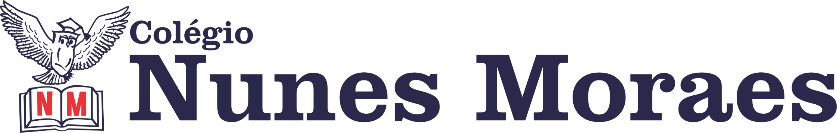 Caro aluno, estamos iniciando nossa terceira semana de aulas remotas. Nós - professores, coordenadores e direção – queremos parabenizá-lo e agradecer por seu envolvimento com as aulas. Sua participação nos estimula a continuar buscando alternativas para atendê-lo cada vez melhor. Seguem algumas recomendações: -siga o passo a passo do roteiro; -não guarde dúvidas, continue falando com seu professor pelo whatsapp; -cumpra o horário de aula -   fique com sua turma e seu professor todo o tempo da aula para aproveitar as complementações que ele vai fazendo;-se não conseguir completar algum dos passos durante a aula, complete-o no pós aula. -faça as tarefas de casa solicitadas e envie foto das páginas para seu professor – com seu nome, seu número e a disciplina, mas faça isso somente durante o tempo da videoaula da próxima aula da mesma disciplina; - fique em casa e se cuide. Logo estaremos juntos de novo.    Tenha uma semana de muita aprendizagem. IMPORTANTE: Já baixou o Google Meet? Os professores já começarão a usar nesta semana. Providencie  fones de ouvido. 1ª AULA: 13h -13:55’ - GEOMETRIA - PROFESSOR FRANCISCO PONTES   CAPÍTULO 6 – UNIDADES DE ÁREA E UNIDADES DE VOLUME (PARTE 2)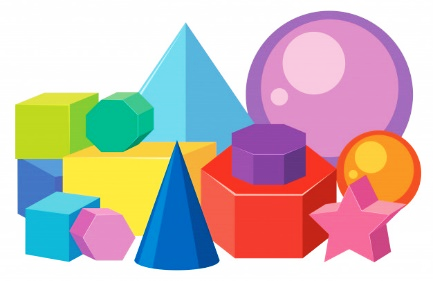 ETAPAS PARA O DESENVOLVIMENTO DA AULAETAPA 1 – ASSISTA à videoaula, utilizando o link a seguir. Link: https://bit.ly/c6geometriap2Tempo: 14’31”ETAPA 2 – LEIA a teoria na Apostila SAS – p. 33 a 35, com informações, VÍDEOS e resumos enviados em tempo real pelo professor para o grupo.Tempo: 10’ETAPA 3 – ATIVIDADE DE SALA PARA ENVIOResolva as questões 1, 5 e 9 - atividades propostas, p. 37.Tempo: 10’*Envie foto das atividades resolvidas para LUIS COORDENADOR. Escreva a matéria, seu nome e seu número em cada página.RESUMO: O que foi tratado na aula de hoje! 1) Para medir volumes (três dimensões), as unidades utilizadas tem o “metro cúbico” (m³) como padrão, gerando seus múltiplos, como decâmetro cúbico (dam³), hectômetro cúbico (hm³) e quilometro cúbico (km³), e submúltiplos, como decímetro cúbico (dm³), centímetro cúbico (cm³) e milímetro cúbico (mm³).2) O procedimento de transformação de uma unidade para outra é semelhante ao das unidades de comprimento, exceto que, neste caso, multiplica-se ou divide-se por 1000, em cada unidade.3) Para medir volumes (três dimensões), as unidades utilizadas tem o “litro” (m³) como padrão, gerando seus múltiplos, como decalitro (daL), hectolitro (hL) e quilolitro (kL), e submúltiplos, como decilitro (dL), centilitro (cL) e mililitro (mL).4) O procedimento de transformação de uma unidade para outra é igual ao das unidades de comprimento.ATIVIDADE PARA CASA (Envio para o professor)Link: https://bit.ly/c6geometriap1Tempo: ASSISTIR A PARTIR DE 11’25”Resolva as questões: 3 e 4 (atividades para sala), p. 248 (atividades propostas), p. 259 (enem e vestibulares), p.54 Data da entrega: 25/05/2020 – segunda-feira.2ª AULA: 13:55’-14:50’   - INGLÊS - PROFESSORA MONNALYSA FONTINELE   CAPÍTULO 8 – ARTIFICIAL INTELLIGENCE   -  ZERO/FIRST CONDITIONAL Link da aula: https://www.youtube.com/watch?v=RNOaTGP8Ty8 Páginas 2 a 9Assista a aula do vídeo resolvendo e corrigindo todas as questões propostas. *Envie foto da atividade realizada para LUIS COORDENADOR. Escreva a matéria, seu nome e seu número em cada página.BOOK1.  Leia os textos, se preciso com a ajuda de um dicionário, e responda às questões. Nos textos, você terá mais informações sobre a temática do capítulo e exercitará a escrita argumentando sobre o tema.2.  Na página 4, o texto é parte de um livro sobre inteligência artificial e está disponível em PDF no link a seguir, caso você tenha interesse em se aprofundar no assunto.http://gunkelweb.com/coms493/texts/AI_Dummies.pdf3. Preste muita atenção no ponto gramatical; faça anotações sobre os pontos principais.
3ª AULA: 14:50’-15:45’ - INTER. TEXTUAL - PROFESSORA ALINE LANDIM  CAPÍTULO 06- INTENCIONALIDADE DISCURSIVAPasso 01 Assistir ao vídeo da professora sobre o capítulo 06. O link será disponibilizado na hora. Passo 02 Após assistir ao vídeo, resolver as questões das atividades de sala,  página 12 e 13.*Envie foto da atividade realizada para LUIS COORDENADOR. Escreva a matéria, seu nome e seu número em cada página.Passo 03  Após enviar a foto da atividade para a coordenação, assistir ao vídeo com a resolução das questões. O vídeo será disponibilizado na horaPasso 04- Atividade de casa- resolver as questões 7, 8 e 9 das atividades propostas, página 16 e 17INTERVALO: 15:45’-16:10’  4ª AULA:   16:10’-17:05’  -  FILOSOFIA/ SOCIOLOGIA - PROFESSOR VICTOR QUINTELA FILOSOFIA – CAPÍTULO 08  - RELIGIÃO E ESTADO1º PASSO: Aluno, assista à videoaula sobre o CAP. 08 RELIGIÃO E ESTADO  neste link: https://www.youtube.com/watch?v=MCa6FC9c8JA2º PASSO:Agora, faça as págs. 51 e 52, consultando as págs. 49, 50 e 51 do seu livro. *Envie foto da atividade realizada para LUIS COORDENADOR. Escreva a matéria, seu nome e seu número em cada página.3º PASSO: Atividade de casa:  Faça uma revisão, resumindo no caderno, os seguintes tópicos do livro: “Entre a cidade celeste e a cidade terrena” (pág. 49), “a solução moderna: os direitos naturais” (pág. 50) e “o crescimento do poder do Estado” (pág. 51)5ª AULA:   17:05’-18:00’ - BIOLOGIA 1 - PROFESSOR GONZAGA MARTINS    CAPÍTULO 6 – HERANÇA DOS CROMOSSOMOS SEXUAISPasso 1 - Assista a videoaula neste link: https://www.youtube.com/watch?v=8K6SWrRibH4&t=14sPasso 2 - Realize a leitura da teoria proposta ao longo do capítulo (páginas 18 a 24).Passo 3 - Tarefa de classe: Resolva os exercícios 1 a 4 da lista de exercícios abaixo.  EXERCÍCIOS  SOBRE  GENÉTICA – HERANÇA SEXUAL  2º ANO BIOLOGIA 1 – PROF. GONZAGA MARTINS01. Um homem daltônico e destro, filho de pai canhoto, casa-se com uma mulher de visão normal e canhota. O casal tem uma criança do sexo masculino, daltônica e destra. Considerando que o daltonismo é condicionado por um gene recessivo ligado ao X e o uso da mão esquerda é determinado por um gene autossômico recessivo, é correto afirmar quea) a criança herdou o gene para o daltonismo do pai. b) a mulher é heterozigota para ambas as características.c) todos os filhos do sexo masculino desse casal serão daltônicos.d) esse casal pode ter filhas daltônicas.e) todas as crianças desse casal serão destras.02. Os genes que condicionam a visão para cores e a síntese da enzima G6PD (desidrogenase da glicose‐6‐fosfato) estão localizados no cromossomo X humano. O alelo recessivo d determina o daltonismo e o alelo recessivo g, a deficiência da enzima G6PD. No heredograma abaixo, o homem I‐1 é daltônico e tem também deficiência da enzima G6PD.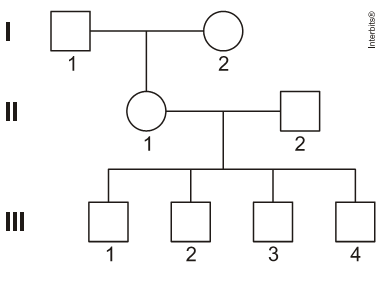 Sua mulher I‐2 é homozigótica, com visão normal para cores, não tendo deficiência de G6PD. A filha II‐1 desse casal casou‐se com o homem II‐2, que possui visão normal para cores e não tem deficiência de G6PD. Os quatro filhos desse casal (III‐1, 2, 3 e 4) diferem entre si quanto aos fenótipos em relação à visão para cores e à síntese de G6PD. Com relação a essas características,  a) quais são os genótipos de I‐1 e I‐2? b) quais são os genótipos de II‐1 e II‐2? c) que fenótipos e respectivos genótipos os filhos de II‐1 e II‐2 podem ter? d) explique como III‐1, 2, 3 e 4 podem ter herdado genótipos diferentes.03. A figura A abaixo mostra o par de cromossomos sexuais humanos X e Y. Esses cromossomos emparelham-se na meiose, apenas pelos segmentos homólogos que possuem nas extremidades de seus braços curtos. Ocorre permuta entre esses segmentos.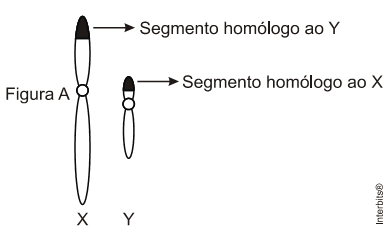 No heredograma (figura B), os indivíduos I-1 e II-2 são afetados por uma doença que tem herança dominante ligada ao X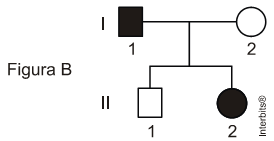   a) Desenhe os cromossomos sexuais de I-1 e II-2, representando-os como aparecem na figura A.  b) Indique os genótipos de I-1 e II-2, localizando, nos cromossomos desenhados, o alelo (d) normal e o alelo (D) determinante da doença.04. Filha de um hemofílico, uma advogada holandesa temia transmitir essa condição a seus descendentes. Distúrbio que dificulta a coagulação do sangue, a hemofilia é causada por uma mutação de um gene em um dos cromossomos que determinam o sexo. (...) Impressionada com o sofrimento que essa condição sempre causou a seu pai, a advogada, ao ficar grávida, resolveu fazer teste genético pré-natal para saber se seu filho seria hemofílico.As chances de essa mulher transmitir o gene da hemofilia para um descendente e de esse descendente, sendo do sexo masculino, apresentar hemofilia são, respectivamente, dea) 100% e 50%.b) 50% e 50%.c) 50% e 100%.d) 100% e 100%.e) 25% e 75%.*Envie foto da atividade realizada para LUIS COORDENADOR. Escreva a matéria, seu nome e seu número em cada página.DIA 18 DE MAIO DE 2020 – 2ª SÉRIE EM – TURMA BParabéns por concluir as aulas de hoje. 